XL Международная (заочная)научно-практическая конференцияпо всем наукамСОВРЕМЕННЫЕ ПРОЦЕССЫ ДИФФЕРЕНЦИАЦИИ И ИНТЕГРАЦИИ НАУК В XXI ВЕКЕ(М-40)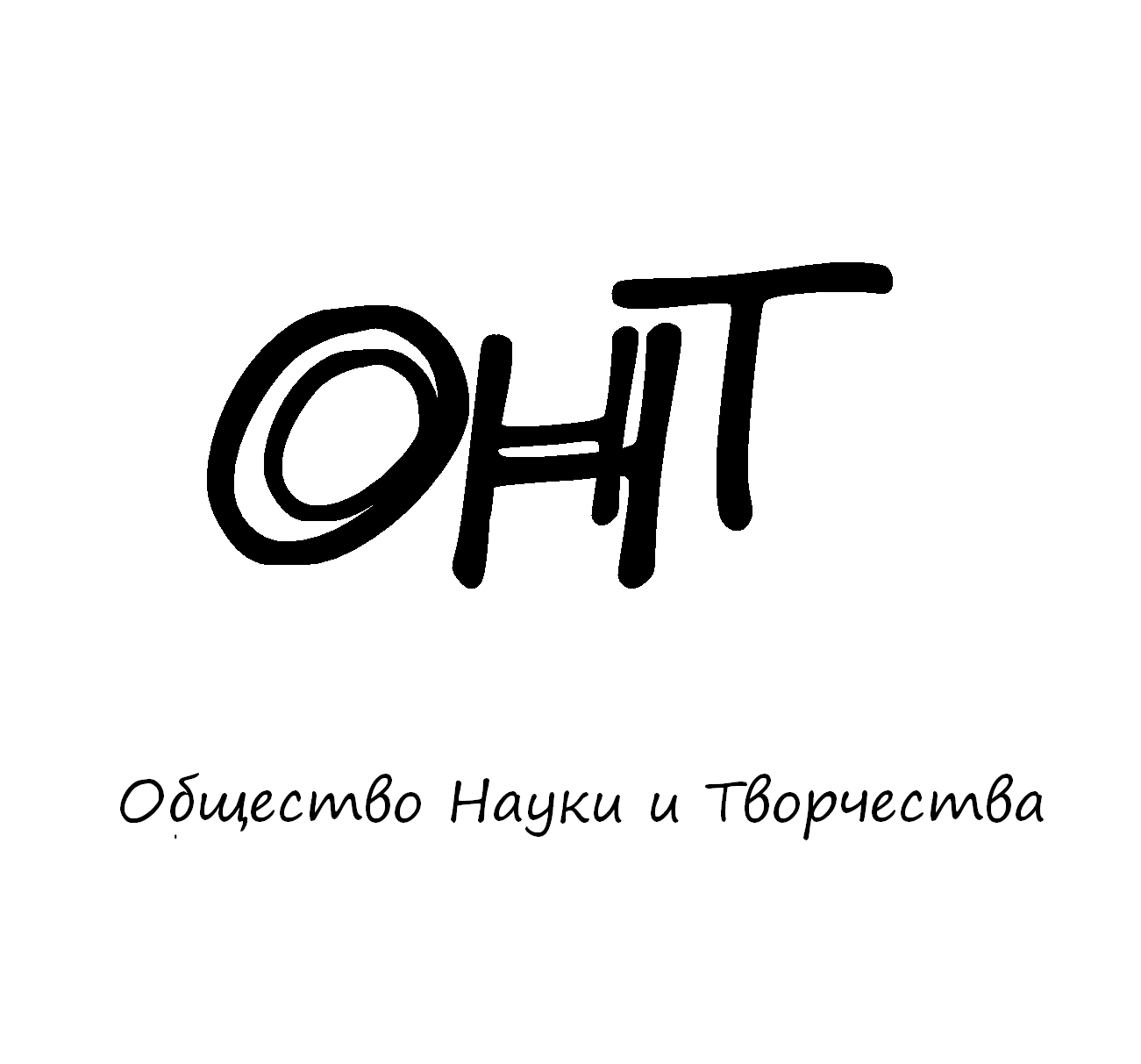 30 сентября 2016 годаКАЗАНЬУважаемые коллеги!Приглашаем Вас принять участие в Международной научно-практической конференции:
СОВРЕМЕННЫЕ ПРОЦЕССЫ ДИФФЕРЕНЦИАЦИИ И ИНТЕГРАЦИИ НАУК В XXI ВЕКЕОсновной язык конференции – русский. Принимаем материалы также на английском, немецком, французском, армянском и украинском языках.Участвовать в мероприятии могут все желающие. Конференция ориентирована на ученых, аспирантов, студентов.Основные направления конференции:Секция 1. АвиацияСекция 2. АнтропологияСекция 3. АрхеологияСекция 4. АрхитектураСекция 5. АстрономияСекция 6. БезопасностьСекция 7. БиологияСекция 6. БиотехнологияСекция 8. Бухгалтерский учет, анализ и аудитСекция 9. Ветеринария Секция 10. Военное делоСекция 11. ГеографияСекция 12. ГеологияСекция 13. ДемографияСекция 14. ДизайнСекция 15. ЖурналистикаСекция 16. Зоология Секция 17. ИнновацииСекция 18. Иностранные языкиСекция 19. ИскусствоСекция 20. ИсторияСекция 21. КосмосСекция 22. КраеведениеСекция 23. КультураСекция 24. ЛитератураСекция 25. МаркетингСекция 26. МатематикаСекция 27. МатериаловедениеСекция 28. МашиностроениеСекция 29.Медицина 
Секция 30. МенеджментСекция 31. МеталлургияСекция 32. МоделированиеСекция 33. МузыкаСекция 34. НанотехнологииСекция 35. Психология и педагогикаСекция 36. ПолитологияСекция 37. ПромышленностьСекция 38. РелигияСекция 39. Сельское хозяйствоСекция 40. СоциологияСекция 41. СпортСекция 42. СтроительствоСекция 43. ТелекоммуникацииСекция 44. ТехнологииСекция 45. Транспортные коммуникацииСекция 46. ТуризмСекция 47. УправлениеСекция 48. ФармакологияСекция 49. ФизикаСекция 50. ФизиологияСекция 51. Физическая культураСекция 52. ФинансыСекция 53. ФилологияСекция 54. ФилософияСекция 55. ХимияСекция 56. ЭкологияСекция 57. ЭкономикаСекция 58. ЭлектротехникаСекция 59. ЭнергетикаСекция 60. ЭтикаСекция 61. ЭтнологияСекция 62. ЮриспруденцияСекция 63. IT  (Информационные технологии)Секция 64. Web– дизайн30 сентября – к участию принимаются статьи и тезисы, которые будут опубликованы в электронном сборнике научных трудов  по итогам конференции. Участники мероприятия  получают по итогам конференции:- диплом  участника конференции (печатный вариант) – посредством Почты России;- электронный сборник научных трудов «Интеграция мировых научных процессов как основа общественного прогресса» (файл в формате pdf) – по электронной почте.ПОРЯДОК ПРОВЕДЕНИЯ КОНФЕРЕНЦИИЧтобы поучаствовать в конференции, Вам необходимо отправить в одном письме  по адресу ontvor@yandex.ru  до 29  сентября 2016 года (включительно):а)  статью или тезисы;б) квитанцию, подтверждающую оплату оргвзноса (о стоимости участия подробнее прописано в разделе «Расчет стоимости участия»);в) сведения об авторе (или об авторах, если их несколько).1. Письмо следует отправлять с пометкой: «Материалы для участия в конференции М-40 (фамилия автора)».2. В электронном варианте каждая статья должна быть в отдельном файле. В имени файла укажите шифр (М-40), номер секции и фамилию первого автора (например, М-40 Секция 11 Иванов). 3. Сведения об авторах требуется оформить в виде таблице. В имени файла со сведениями об авторе укажите шифр конференции и фамилию автора (например, М-40 Сведения об авторе Иванов). На каждого автора сведения об авторе оформляются отдельно.4. Авторам, отправившим материалы по электронной почте и не получившим подтверждения их получения, просьба продублировать заявку. Материалы, направленные позже указанного срока, к рассмотрению приниматься не будут. 5. Отправка дипломов за участие в конференции по Почте России осуществляется только по одному адресу, вне зависимости от количества авторов научной работы, поэтому тому автору, на чье имя приходит письмо, необходимо позаботиться о том, чтобы все соавторы имели возможность получить свои дипломы. За неполучение материалов, отправленных по указанному адресу по причинам несогласованности авторов друг с другом, Общество Науки и Творчества ответственности не несет.6. Каждый участник конференции вправе запросить справку, которая подтверждает его участие в конференции и публикацию в электронном сборнике научных трудов. Справка направляется по запросу автора после принятия оргкомитетом всех материалов (в течение 48 часов после запроса). ОБЩИЕ ТРЕБОВАНИЯ К ОФОРМЛЕНИЮТекст написан в формате Microsoft Word. Формат страницы: А4 (210×297 мм). Поля:  – со всех сторон. Размер шрифта – 14; тип шрифта – Times New Roman. Междустрочный интервал – одинарный. Название работы печатается прописными буквами, шрифт – жирный, выравнивание по центру. Ниже, через две строки, строчными буквами – полное имя автора, выравнивание текста по правому краю. В том случае, если авторов больше, чем один – имя второго и последующего авторов печатается на следующих строках отдельно. На следующей строке – полное название ВУЗа, через запятую - город, выравнивание текста по правому краю. После отступа в две строки следует текст. Абзацный отступ – , выравнивание текста проводится по ширине. Переносы в тексте не ставить.Название и номера рисунков указываются под рисунками, названия и номера таблиц – над таблицами. Таблицы, схемы, рисунки, формулы, графики не должны выходить за пределы указанных полей (шрифт в таблицах и на рисунках – не менее 10пт). Сноски на литературу в квадратных скобках. Наличие списка литературы обязательно. Переносы не ставить.В электронном варианте каждая статья должна быть в отдельном файле. В имени файла укажите шифр (М-40), номер секции и фамилию первого автора (например, М-40 Секция 11 Иванов). Некорректно оформленные материалы могут быть сняты с участия в конференции в том случае, если автор отказывается переоформлять свои материалы верно или предоставляет заведомо ложную информацию. Будьте внимательны при оформлении материалов!РАСЧЕТ СТОИМОСТИ УЧАСТИЯ
Оргвзнос оплачивается для возмещения организационных, издательских, полиграфических расходов и расходов по пересылке дипломов конференции авторам. Дипломы мы отправляем по Почте России на то имя, которое указано в сведениях об авторах как получатель,  электронный сборник в формате pdf отправляются по электронной почте тому автору, который высылал материалы для участия в конференции. Дипломы и электронный сборник научных трудов конференции входят в сумму оргвзноса.Оргвзнос для участников из РФУчастникам из РФ  платить следует по банковским реквизитам, указанным ниже.Стоимость оргвзноса за участие в конференции составляет 680 рублей за статью объемом до 6 страниц (включительно). Если объем Вашей научной работы более 6 страниц, то за каждую дополнительную страницу идет доплата в размере 80 рублей. Доплата идет за каждую страницу, в том числе и за страницы со списком литературы. За каждого соавтора дополнительно необходимо оплатить 120 рублей.Минимальный объем публикации – 2 страницы (тезисный формат).Пример расчета стоимости участия:а) участие статьи объемом 4 страницы и одного автора - 680 рублей;б) участие статьи объемом в 7 страниц и двух авторов – 880 рублей (стартовый оргвзнос в размере 680 рублей + 80 рублей за дополнительную страницу + 120 рублей за соавтора);в) участие статьи объемом в 10 страниц и трех авторов – 1240 рублей (стартовый оргвзнос в размере 680 рублей + 320 рублей за четыре дополнительные страницы + 240 рублей за двух соавторов).Оргвзнос для участников из других странУчастникам из других стран платить следует через системы денежных переводов Western Union, Золотая Корона, Unistream. Перевод необходимо сделать на имя Кузьмин Сергей Владимирович, г. Казань (Kuzmin Sergey Vladimirovich, Kazan, Russia).Стоимость оргвзноса за участие в конференции составляет 980 рублей за статью объемом до 6 страниц (включительно). Если объем Вашей научной работы более 6 страниц, то за каждую дополнительную страницу идет доплата в размере 80 рублей. Доплата идет за каждую страницу, в том числе и за страницы со списком литературы. За каждого соавтора дополнительно необходимо оплатить 120 рублей.Минимальный объем публикации – 2 страницы (тезисный формат).Пример расчета стоимости участия:а) участие статьи объемом 4 страницы и одного автора - 980 рублей;б) участие статьи объемом в 7 страниц и двух авторов – 1180 рублей (стартовый оргвзнос в размере 980 рублей + 80 рублей за дополнительную страницу + 120 рублей за соавтора);в) участие статьи объемом в 10 страниц и трех авторов – 1540 рублей (стартовый оргвзнос в размере 980 рублей + 320 рублей за четыре дополнительные страницы + 240 рублей за двух соавторов).В том случае, если Вы неправильно рассчитали стоимость  участия в конференции, мы просим Вас доплатить необходимую разницу, и имеем право не принимать Вашу работу к участию в том случае, если  Вы отказываетесь от доплаты. Количество докладов от одного участника не ограничено. За каждый доклад оргвзнос оплачивается отдельно, согласно разделу «Расчет стоимости участия».ВНИМАНИЕ! Если  Вы не уверены в том, примут ли Вашу статью к участию в конференции, или у Вас есть сомнения по поводу итоговой стоимости участия, пожалуйста, обязательно напишите нам на электронную почту, мы Вам всё разъясним!КОНТАКТЫПо всем вопросам обращайтесь по электронной почте: ontvor@yandex.ruКонтактный телефон для срочных вопросов: 89503125696 – руководитель Общества Науки и Творчества Кузьмин Сергей Владимирович.Официальный сайт: on-tvor.ruСВЕДЕНИЯ ОБ АВТОРЕСведения об авторах требуется оформить в таблице. В имени файла со сведениями об авторе укажите шифр конференции и фамилию автора (например, М-40 Сведения об авторе Иванов). На каждого автора сведения об авторе оформляются отдельно.ОРГКОМИТЕТ КОНФЕРЕНЦИИПредседатель – руководитель Общества Науки и Творчества Кузьмин Сергей Владимирович.
Преподавательский состав конференции:1. Айзикова И.А. - доктор филологических наук, профессор Томского государственного университета.
2. Есаджанян Б.М. - академик АПСН (РФ), доктор педагогических наук, профессор Армянского государственного педагогического университета им. Х.Абовяна, Ереван.3. Амирханян М.Д. - доктор филологических наук, профессор Ереванского государственного лингвистического университета им. В.Я. Брюсова.4. Тер-Вартанов Э.Р. - кандидат философских наук, доцент Ереванского государственного лингвистического университета им. В.Я. Брюсова.5. Сафарян Ю.А. - доктор архитектуры, профессор, лауреат Госпремии СССР, Ереванский государственный университет архитектуры и строительства.
6. Петросян В.С. - кандидат исторических наук, доцент Ереванского государственного университета.
7. Геворкян С.Р. - доктор психологических наук, профессор, Армянский государственный педагогический университет им. Х.Абовяна, Ереван.8. Котова Н.И. - к.т.н., доцент кафедры торгового дела, профессор РАЕ, член Европейской академии естествознания.9. Волженцева И.В. - академик УТА Украины, доктор психологических наук, профессор, зав. кафедрой психологии, Макеевский  экономико-гуманитарный институт.РАЗМЕЩЕНИЕ МАТЕРИАЛОВ В РИНЦМатериалы сборника «Интеграция мировых научных процессов как основа общественного прогресса» не индексируются в НЭБ eLibrary. Однако мы можем предложить Вам переместить Ваши материалы в журнал уровня РИНЦ.Просим авторов, которые заинтересованы в размещении материалов в РИНЦ, написать нам на электронную почту ontvor@yandex.ru до оплаты оргвзноса и до подготовки и оформления материалов. Текст письма следующий: Прошу направить информацию о размещении материалов конференции М-40 в РИНЦ.БАНКОВСКИЕ РЕКВИЗИТЫ ДЛЯ ОПЛАТЫ ОРГВЗНОСА (УЧАСТНИКАМ ИЗ РФ):АКТУАЛЬНАЯ ИНФОРМАЦИЯ О СРОКАХ ОБРАБОТКИ МАТЕРИАЛОВКрайний срок выхода материалов конференции – 1 месяц с даты окончания приема заявок. ВАЖНО! Чем раньше будет направлена Ваша работа, тем раньше Вы получите печатный диплом участника конференции по Почте России.Представляем Вашему вниманию все научные мероприятия Общества Науки и Творчества в сентябре  2016 года:Конференции:24 сентября. XL Международная (заочная) научно – практическая конференция гуманитарных и общественных наук «Роль культуры и искусства в социальном и гуманитарном развитии современного общества»27 сентября. XL Международная (заочная) научно – практическая конференция «Правовое самосознание как основополагающий фактор формирования гражданского общества»28 сентября. XL Международная (заочная) научно – практическая конференция «Представление о психологии и педагогике как об отраслях интегративного научного знания»29 сентября. XL Международная (заочная) научно – практическая конференция «Основные направления развития современной экономической мысли в XXI веке» 30 сентября. XL Международная (заочная) научно – практическая конференция по всем наукам «Современные процессы дифференциации и интеграции наук в XXI веке»Публикации:1-30 сентября. Международный научный журнал «SCIENCE TIME» (Выпуск №9/2016, РИНЦ)1-30 сентября. Международный научный журнал «Вестник Науки и Творчества» (Выпуск №9/2016, РИНЦ)1-30 сентября. Международный журнал коллективных монографий и объемных статей «Уникальные исследования  XXI  века» (Выпуск №9/2016, РИНЦ)1-30 сентября. Международный сборник научных трудов «Интеграция мировых научных процессов как основа общественного прогресса» (Выпуск №41)Конкурсы:24  сентября.  Международный (заочный) конкурс научной инициативы «Discovery – 2016»29  сентября.  Международный (заочный) конкурс  «Признание Науки - 2016»30  сентября.  Международный конкурс научно-исследовательской практики «World of   Science - 2016»Олимпиады:17 – 22 сентября. Международная (дистанционная) олимпиада по юриспруденции22 - 27 сентября. Международная (дистанционная) олимпиада по сервису24 – 29 сентября. Международная (дистанционная) олимпиада по психологии и педагогикеПодробности: на сайте on-tvor.ru  в разделе «Мероприятия».	Ф.И.О. автораМесто работы или учебыДолжность, кафедра без сокращений, ученая степень, ученое звание
(если есть)Адрес рабочий, домашнийE-mailТелефон мобильныйНазвание работыШифр конференцииМ-40Номер секцииКоличество страниц в докладе автораДень участия в конференции:30 сентябряСумма  оплатыАдрес, на который необходимо  высылать материалы (обязательно с указанием индекса и ФИО получателя)Источник, из которого Вы узнали об Обществе Науки и ТворчестваПолучатель:ИП Кузьмин Сергей Владимирович (указывать полностью)ИНН 165720091033Р/с: 40802810207010000094 Банк
получателя:ПАО "ИнтехБанк"БИК: 049205804К/с: 30101810700000000804Назначение платежа:За участие в конференции М-40 (указать ФИО участника)Дополнительные способы оплаты:Кошелек Web Money: R338981268449Яндекс. Кошелек: 41001790968661Дополнительные способы оплаты:Кошелек Web Money: R338981268449Яндекс. Кошелек: 41001790968661